Guía de inscripción al RFC de personas físicas para la generación de CFDI por la enajenación del vehículo. Quiénes deben inscribirse al RFCPersonas físicas a partir de 18 años de edad y no estén obligados a expedir comprobantes fiscales por los actos, actividades o ingresos que perciban, así como a presentar declaraciones periódicas.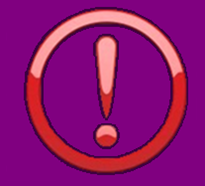 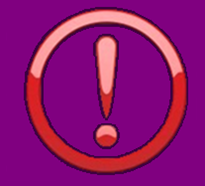 Por qué tenerloDe acuerdo a la Resolución Miscelánea Fiscal para el 2014, establece que se debe contar con un CFDI (Comprobante Fiscal Digital) que acredite la adquisición de vehículos a personas físicas SAE (Sin Actividad Empresarial) o RI (en Régimen de Incorporación).El CFDI que se debe de entregar a Quálitas por parte de la persona física sin actividad empresarial o en régimen de Incorporación debido a la enajenación del vehículo para el pago de la Pérdida Total, por: Daños Materiales, Robo Recuperado, Responsabilidad Civil, Equipo Especial y/o Adaptaciones; solo se expide una vez que se cuenta con la inscripción al RFC.Dónde se Tramita el RFCA través de la página de internet del SAT en www.sat.gob.mx se realiza el trámite para la emisión inmediata del acuse de inscripción en el RFC con Cédula de Identificación Fiscal, en los casos de contar con CURP.Requisitos para obtención del RFCClave Única de Registro de Población (CURP).Acta de Nacimiento.Requisita la solicitud de inscripción proporcionando los datos contenidos en el formato electrónico que se encuentra en la página de internet del SAT.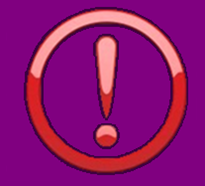 Pasos para realizar el trámite con CURP, por internetIngresa a la sección Trámites e identifica el menú a la izquierda de la pantalla.Selecciona en secuencia las opciones: RFC, Inscripción y Con CURP.Llena los datos solicitados por el formulario electrónico: Inscripción al RFC.Envía tú trámite al SAT y obtén la hoja previa con el número de folio asignado a tu trámite.Recibe y conserva el Acuse de Inscripción al RFC y la Cédula de Identificación Fiscal.Pasos para realizar el trámite con Acta de Nacimiento, por internet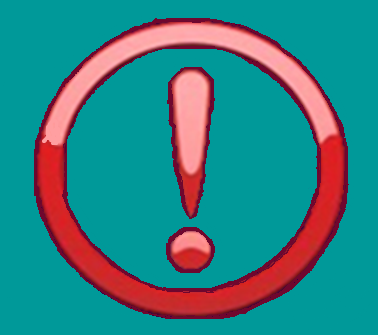 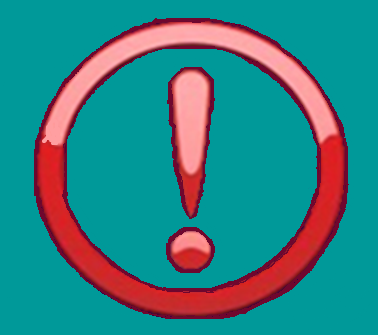 Ingresa a la sección Trámites e identifica el menú a la izquierda de la pantalla.Selecciona en secuencia las opciones: RFC, Inscripción y Preinscripción Personas Físicas.Llena los datos solicitados por el formulario electrónico: Inscripción al RFC.Envía tú trámite al SAT e imprime la hoja previa con el número de folio asignado a tu trámite.Agenda una cita y acude con la documentación del trámite a la oficina del SAT de tu preferenciaRecibe solicitud y acuse de inscripción al RFC y la Cédula de Identificación Fiscal.Disposiciones jurídicas aplicablesArtículo 27 del Código Fiscal de la Federación; artículo 22 del Reglamento del Código Fiscal de la Federación; regla I.2.4.7. de la Resolución Miscelánea Fiscal para 2014.Artículo 27, 29 y 29ª del Código Fiscal de la Federación, y las reglas I.2.4.3. Fracción IV, I.2.7.3.4. y II.2.5.3.1. de la Resolución Miscelánea Fiscal para 2014, publicada el 30 de diciembre de 2013 y I.2.4.3. Fracción IV Inciso E y I.2.7.3.6. de la Quinta Resolución de a la Resolución Miscelánea Fiscal para 2014, publicada el 16 de octubre de 2014.